METHOD OF PAYMENT      	Direct Debit    Credit/Debit Card        Cheque           BACS PaymentPlease tick as appropriate	                                                                                   MEMBERSHIP APPLICATION FORMCompany Name - Trading as:……………………………………………………………..……………..………………Contact  (Mr/Mrs/Ms/Miss) ...................................................Position..................................................................Business Activities ...............................................................................................................................................Address.............................................................................................................................................................................................................................................................................................................................................Postcode...............................................................................No of Employees:. ………………...........................  Tel No: ..................................………………………………... Fax No: ..............................................................…Mobile No:………………………………………………………………………………………………………………..…Web Site:….....................................................................…………………………………………………………..…E-mail address – for Chamber Administration.:……………..…………………………………….…………………...MEMBERSHIP DIRECTORY ON CHAMBER WEBSITE
Public Page: We will list your company name, website and telephone number. If you do not wish to have your contact number listed please tick here  Private Members Only Area: We will list your contact details excluding your email address on the downloadable members list, available for members only. If you do not wish to have your email address listed please tick here  
Reasons for joining (please select):Networking	     		International / Export	   		Business Advice	        Publicity 	     		Representation		  		Other		        
Other key staff to be circulated newsletters (please tick)

						            Events      Newsletter      Policy           B2B’sName .................................................................................                                                     
Email Address …………………………………………………………….…………………………………………….…
Name .................................................................................                                                     
Email Address …………………………………………………………………….…………………………………….…Name .................................................................................                                                     
Email Address …………………………………………………………………………….…………………………….…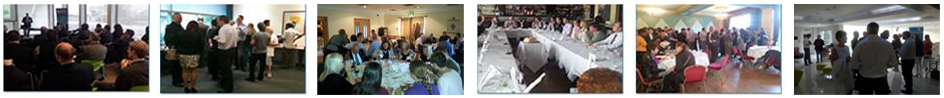 Please indicate if you would like to be involved with the following							   Yes              No	Wall Planner Advertising   				                    

Diary Advertising 					                    

Sponsorship 						                    
Thinking Business Magazine				                    

Please make cheques payable to ‘Kent Invicta Chamber of Commerce' and return to 
Head office, Ashford Business Point, Waterbrook Avenue, Sevington, Ashford, Kent, TN24 0LHI/We wish to apply for membership of Kent Invicta Chamber of Commerce, subject to the terms and conditions of the Memorandum and Articles of Association. I/We enclose herewith the annual subscription of £.................…...Signed ................................................................................   Date ......................................................................________________________________________________________________________________________________

For Office Use OnlyApproved by:…………………………………….……….. Dated:…………………………………………..…..………                                                                                                   S:\iso9001\current\membershipform2014  Form311  Issue3 04/2014  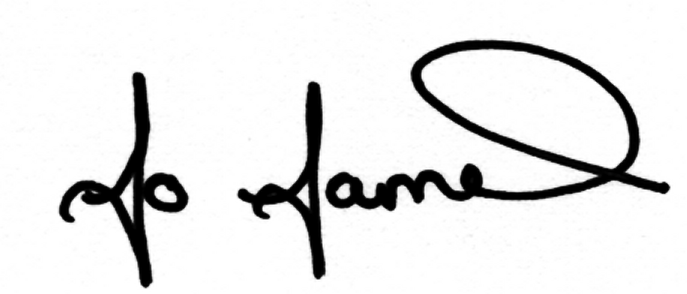 Subscription RatesSubscription RatesSubscription RatesSubscription RatesNumber EmployeesSubscription RatesJoiningFeeTOTALInc VAT (@ 20%)1 - 9£  199£30£274.8010 - 19£  249£30£334.8020 - 49£  319£30£418.8050 - 99£  429£30£550.80100 - 199£  609£30£766.80200 - 499£  959£30£1186.80500 - 749£1329£30£1630.80750+Negotiable